Расходомер-счетчик ультразвуковой ВЗЛЕТ МР промышленное исполнение УРСВ-510V цКомплектация:По заказу:Измерительный участок (DN: 10, 25, 40, 80, 100, 150, 200, 250, 300, 350, 400, 500, 600, 700, 800, 900, 1000, 1200):Дополнительные устройства:          *   – источник вторичного питания ИВП-24.24 применяется только во взрывозащищенном исполнении прибора;**  – оформляется отдельной картой заказа.Дополнительные услуги:Примечания:При заполнении карты заказа в прямоугольнике выбранной позиции ставится знак   Х  , значение параметра указывается в графе таблицы или прямоугольнике рядом с его наименованием Город           ООО «Взлет-ЭнергоИнжиниринг»   Россия, 445051, г. Тольятти, ул. Маршала Жукова, 34Телефон……………………………… 8(8482) 35-60-76e-mail:………………………………….vzlenin@mail.ruДокументация и программное обеспечение размещены на сайте www.vzljot.ruПлательщик           ООО «Взлет-ЭнергоИнжиниринг»   Россия, 445051, г. Тольятти, ул. Маршала Жукова, 34Телефон……………………………… 8(8482) 35-60-76e-mail:………………………………….vzlenin@mail.ruДокументация и программное обеспечение размещены на сайте www.vzljot.ruИНН / КПП             ООО «Взлет-ЭнергоИнжиниринг»   Россия, 445051, г. Тольятти, ул. Маршала Жукова, 34Телефон……………………………… 8(8482) 35-60-76e-mail:………………………………….vzlenin@mail.ruДокументация и программное обеспечение размещены на сайте www.vzljot.ruПолучатель           ООО «Взлет-ЭнергоИнжиниринг»   Россия, 445051, г. Тольятти, ул. Маршала Жукова, 34Телефон……………………………… 8(8482) 35-60-76e-mail:………………………………….vzlenin@mail.ruДокументация и программное обеспечение размещены на сайте www.vzljot.ruПочтовый адрес           ООО «Взлет-ЭнергоИнжиниринг»   Россия, 445051, г. Тольятти, ул. Маршала Жукова, 34Телефон……………………………… 8(8482) 35-60-76e-mail:………………………………….vzlenin@mail.ruДокументация и программное обеспечение размещены на сайте www.vzljot.ru           ООО «Взлет-ЭнергоИнжиниринг»   Россия, 445051, г. Тольятти, ул. Маршала Жукова, 34Телефон……………………………… 8(8482) 35-60-76e-mail:………………………………….vzlenin@mail.ruДокументация и программное обеспечение размещены на сайте www.vzljot.ru           ООО «Взлет-ЭнергоИнжиниринг»   Россия, 445051, г. Тольятти, ул. Маршала Жукова, 34Телефон……………………………… 8(8482) 35-60-76e-mail:………………………………….vzlenin@mail.ruДокументация и программное обеспечение размещены на сайте www.vzljot.ruтелефон, факс           ООО «Взлет-ЭнергоИнжиниринг»   Россия, 445051, г. Тольятти, ул. Маршала Жукова, 34Телефон……………………………… 8(8482) 35-60-76e-mail:………………………………….vzlenin@mail.ruДокументация и программное обеспечение размещены на сайте www.vzljot.ruДоставкасамовывозсамовывозЖ/ДЖ/ДАВИА           ООО «Взлет-ЭнергоИнжиниринг»   Россия, 445051, г. Тольятти, ул. Маршала Жукова, 34Телефон……………………………… 8(8482) 35-60-76e-mail:………………………………….vzlenin@mail.ruДокументация и программное обеспечение размещены на сайте www.vzljot.ruПеревозчик           ООО «Взлет-ЭнергоИнжиниринг»   Россия, 445051, г. Тольятти, ул. Маршала Жукова, 34Телефон……………………………… 8(8482) 35-60-76e-mail:………………………………….vzlenin@mail.ruДокументация и программное обеспечение размещены на сайте www.vzljot.ruПункт назначенияПункт назначения           ООО «Взлет-ЭнергоИнжиниринг»   Россия, 445051, г. Тольятти, ул. Маршала Жукова, 34Телефон……………………………… 8(8482) 35-60-76e-mail:………………………………….vzlenin@mail.ruДокументация и программное обеспечение размещены на сайте www.vzljot.ruПредполагаемая дата оплатыПредполагаемая дата оплатыПредполагаемая дата оплатыПредполагаемая дата оплатыПредполагаемая дата оплаты           ООО «Взлет-ЭнергоИнжиниринг»   Россия, 445051, г. Тольятти, ул. Маршала Жукова, 34Телефон……………………………… 8(8482) 35-60-76e-mail:………………………………….vzlenin@mail.ruДокументация и программное обеспечение размещены на сайте www.vzljot.ruЗаявка №Дата готовности«»20      г.Заявка №от «» 20      г.Дата готовности«»20      г.Заявка №Дата готовностиКоличество комплектов однотипных приборовшт.Исполнение:Исполнение:базовоебазовоевзрывозащищенноевзрывозащищенноепомехозащищенноепомехозащищенноеморозоустойчивоеморозоустойчивоеКатегория измерительного участка по правилам Госгортехнадзора (если подведомственно)Категория измерительного участка по правилам Госгортехнадзора (если подведомственно)Категория измерительного участка по правилам Госгортехнадзора (если подведомственно)Категория измерительного участка по правилам Госгортехнадзора (если подведомственно)Категория измерительного участка по правилам Госгортехнадзора (если подведомственно)Категория измерительного участка по правилам Госгортехнадзора (если подведомственно)Категория измерительного участка по правилам Госгортехнадзора (если подведомственно)Категория измерительного участка по правилам Госгортехнадзора (если подведомственно)Категория измерительного участка по правилам Госгортехнадзора (если подведомственно)Категория измерительного участка по правилам Госгортехнадзора (если подведомственно)Категория измерительного участка по правилам Госгортехнадзора (если подведомственно)Наименование жидкостиСодержание воды или другой несмешивающейся жидкости, %Содержание воды или другой несмешивающейся жидкости, %Содержание воды или другой несмешивающейся жидкости, %Содержание воды или другой несмешивающейся жидкости, %Содержание воды или другой несмешивающейся жидкости, %Содержание воды или другой несмешивающейся жидкости, %Содержание воды или другой несмешивающейся жидкости, %Диапазон рабочих температур жидкости, °СДиапазон рабочих температур жидкости, °СДиапазон рабочих температур жидкости, °СВозможность опустошения трубопровода в месте измерения Возможность опустошения трубопровода в месте измерения Возможность опустошения трубопровода в месте измерения Возможность опустошения трубопровода в месте измерения Возможность опустошения трубопровода в месте измерения Возможность опустошения трубопровода в месте измерения Возможность опустошения трубопровода в месте измерения Производится ли продувка подающего трубопровода и резервуара сжатым воздухом или паромПроизводится ли продувка подающего трубопровода и резервуара сжатым воздухом или паромПроизводится ли продувка подающего трубопровода и резервуара сжатым воздухом или паромПроизводится ли продувка подающего трубопровода и резервуара сжатым воздухом или паромПроизводится ли продувка подающего трубопровода и резервуара сжатым воздухом или паромПроизводится ли продувка подающего трубопровода и резервуара сжатым воздухом или паромПроизводится ли продувка подающего трубопровода и резервуара сжатым воздухом или паромПроизводится ли продувка подающего трубопровода и резервуара сжатым воздухом или паромПроизводится ли продувка подающего трубопровода и резервуара сжатым воздухом или паромt° пара, СТип ПЭАврезные В -502 (до 2,5 МПа), -504 (до 16 МПа),          -202 (до 2,5 МПа), -205 (до 25 МПа);  взрывозащищенное исп. - ххх Ех.DNтрубопроводадлина кабеля связи исполнений, мдлина кабеля связи исполнений, мдлина кабеля связи исполнений, мдлина кабеля связи исполнений, мТип ПЭАврезные В -502 (до 2,5 МПа), -504 (до 16 МПа),          -202 (до 2,5 МПа), -205 (до 25 МПа);  взрывозащищенное исп. - ххх Ех.DNтрубопроводабазовоевзрывозащищенноевзрывозащищенноепомехо-защищенноеТип ПЭАврезные В -502 (до 2,5 МПа), -504 (до 16 МПа),          -202 (до 2,5 МПа), -205 (до 25 МПа);  взрывозащищенное исп. - ххх Ех.DNтрубопроводаПЭА-ВППЭА-БИБИ-ВПУС-ВПмодули (не более 2):универсальный (имп/част/логический)Ethernetтоковый выходдлина кабеля, мисточник вторичного питания, шт.ИВП-24.24*             15.24           30.24          длина кабеля, м питания, м    DNтрубопроводаТип ИУ:(-x12, -032,-132)МатериалИУВварной, фланцованныйDN ИУАрматураАрматураДавление,МПаDNтрубопроводаТип ИУ:(-x12, -032,-132)МатериалИУВварной, фланцованныйDN ИУкомплект №1 (ответные фланцы с патрубками, крепеж, прокладки)комплект №2 (к-т №1 + конфузоры, диффузоры)Давление,МПавнутреннее антикоррозионное покрытие ИУ (от DN более 80) АССВ-030 **USB-RS-232/RS-485Взлет СП **адаптер сотовой связиадаптер сотовой связиадаптер сигналовадаптер сигналовпрограммный комплекспрограммный комплексПроектированиеМонтаж      Шеф-монтаж Пусконаладочные работыЛицо заполнившее карту(ФИО, должность)(подпись)Тел.e-mail: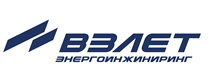 